EU Führerschein-Klassen: 
Hier finden Sie die neuen Führerscheinklassen, die mit der Fahrerlaubnisverordnung zum 01.01.1999 und 19.01.2013 eingeteilt wurden, aufgegliedert und übersichtlich. 

Das sind die neuen Führerscheinklassen per 19. Januar 2013: 
Klasse AM (ersetzt Klasse M und S), Klasse A, Klasse A1, Klasse A2, Klasse B, Klasse BE, Klasse B mit Schlüsselzahl 96 (integriert in Fahrerlaubnisklasse BE), Klasse C1, Klasse C1E, Klasse C, Klasse CE, Klasse D1,Klasse D1E, Klasse D, Klasse DE, Klasse T und Klasse L. Die Führerschein-Klassen A, B, BE, C, CE, D, DE sowie die Unterklassen A1, C1, C1E, D1 und D1E unterliegen den internationalen Regelungen. L und T sind dagegen nationale Klassen der Bundesrepublik Deutschland. Die Führerschein-Inhaber, bei denen die Fahrerlaubnis bis zum 18.01.2013 erteilt worden ist, dürfen seit dem 19. Januar 2013 zusätzlich zum bisherigen Umfang ihres Führerscheins auch Fahrzeuge fahren, die vom neuen Umfang der jeweiligen Klasse erfasst wurden. 
Das sind die Führerscheinklassen per 01. Januar 1999: 
Klasse A, Klasse A1, Klasse B, Klasse BE, Klasse C1, Klasse C1E, Klasse C, Klasse CE, Klasse D1,Klasse D1E, Klasse D, Klasse DE, Klasse M, Klasse S, Klasse L und Klasse T. Die Führerscheinklassen A, B, BE, C, CE, D, DE sowie die Unterklassen A1, C1, C1E, D1 und D1E unterliegen den internationalen Regelungen. M, S, L und T sind dagegen nationale Klassen der Bundesrepublik Deutschland. 
Alte Fahrerlaubnisklassen: 
Die alten Klassen 1,1a, 1b, 2,3,4,5 und FE KOM waren über lange Jahre die Einteilung und jedermann wusste, welche Fahrzeuge damit gefahren werden durften. 
Führerscheinklassen neu und alt im Vergleich PKW-Klassen Klasse B:direkter Erwerb 
Beinhaltet AM,L
ab 17 Jahre bei begleitetem Fahren 
ab 18 Jahre 
Keine Befristung der Besitzdauer 
Kraftfahrzeuge - ausgenommen Krafträder der Klassen AM, A, A1 und A2 - mit einer zulässigen Gesamtmasse bis max. 3.500 kg und zur Beförderung mit nicht mehr als acht Sitzplätzen, außer dem Führersitz (auch mit Anhänger mit einer zulässigen Gesamtmasse bis. max. 750 kg oder mit einer zulässigen Gesamtmasse von mehr als 750 kg, sofern die zulässige Gesamtmasse der Kombination 3.500 kg nicht übersteigt). 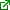 Klasse BE:nur mit Klasse B
ab 18 Jahre 
Keine Befristung der Besitzdauer 
Kombinationen, die aus einem Zugfahrzeug der Klasse B und einem Anhänger oder Sattelanhänger bestehen. Das zulässige Gesamtgewicht des Anhängers darf mehr als 750 kg, jedoch maximal 3.500 kg betragen. Die Fahrzeugkombination darf maximal 7.000 kg betragen. Klasse B mit Schlüsselzahl 96:Beinhaltet AM, L
nur mit Klasse B
keine eigene Fahrerlaubnisklasse 
ab 17 Jahre bei begleitetem Fahren 
ab 18 Jahre 
Kombination der Klasse B Kraftfahrzeug mit Anhänger ( zulässiges Gesamtgewicht des Anhängers mehr als 750 kg) mit einer zulässigen Gesamtmasse zwischen 3.500 kg und 4.250 kg. Mit der "alten" Führerscheinklasse 3 dürfen Sie Züge mit maximal 3 Achsen fahren (Zugfahrzeug max. 7,5 t zulässiges Gesamtgewicht). Beim Umtausch Ihres Führerscheins bekommen Sie die Klassen B, BE, C1, C1E, L sowie M und S (beide Fahrerlaubnisklassen gültig bis 18. Januar 2013) erteilt. Die Zuteilung der Klasse T erfolgt nur auf Antrag und ist nur möglich, für Personen die in der Land- oder Forstwirtschaft tätig sind. Sie müssen Ihren Führerschein vor Ihrem 50. Geburtstag in die Klasse CE umtauschen, wenn Sie Fahrzeugkombinationen fahren wollen, die über den Umfang der Klasse C1E hinausgehen. Hierzu benötigen Sie eine ärztliche und augenärztliche Bescheinigung. Motorrad-Klassen Klasse AM:Beinhaltet -
direkter Erwerb 
ab 16 Jahre 
Zweirädrige Krafträder (Mopeds) auch mit Beiwagen und Fahrräder mit Hilfsmotor durch die Bauart bestimmte Höchstgeschwindigkeit bis 45 km/h mit Elektromotor oder andere Verbrennungsmotoren mit einem Hubraum von max. 50 ccm oder bei Elektromotoren eine max. Nenndauerleistung von höchstens 4 kW. 
Dreirädrige Kleinkrafträder (Trike) durch die Bauart bestimmte Höchstgeschwindigkeit bis 45 km/h und max. 50 ccm Hubraum bei Fremdzündungsmotoren bzw. bei anderen Verbrennungsmotoren eine max. Nutzleistung bis 4 kW oder bei Elektromotoren bis max. 4 kW Nenndauerleistung. 
Ausnahme gemäß Fahrerlaubnisverordnung § 76: 
Zweirädrige Krafträder durch die Bauart bestimmten Höchstgeschwindigkeit von mehr als 45 km/h und nicht mehr als 50 km/h mit einem Hubraum von nicht mehr als 50 ccm, wenn diese bis zum 31.12.2001 erstmals in den Verkehr gekommen sind sowie Kleinkrafträder und Fahrräder mit Hilfsmotor im Sinne der Vorschriften der DDR, wenn diese bis zum 28.02.1992 erstmals in den Verkehr gekommen sind. Klasse A:Beinhaltet A1,A2
direkter Erwerb 
ab 20 Jahre - für Krafträder bei 2jährigem Vorbesitz der Klasse A2 (dann ist zum Aufstieg nur eine praktische, keine theoretische Prüfung erforderlich) 
ab 21 Jahre - für dreirädrige Kfz mit mehr als 15 kW 
ab 24 Jahre - für Krafträder bei Direkteinstieg 
Keine Befristung der Besitzdauer 
Krafträder (Zweiräder, auch mit Beiwagen) mit einem Hubraum von mehr als 50 cm3 oder mit einer durch die Bauart bestimmten Höchstgeschwindigkeit von mehr als 45 km/h. 
Dreirädrige Kraftfahrzeuge mit symmetrisch angeordneten Rädern mit einer durch die Bauart bestimmten Höchstgeschwindigkeit von mehr als 45 km/h und mit einer Motorleistung von über 15 kW oder einen Hubraum von über 50 cm3 bei Verbrennungsmotoren. Klasse A1:Beinhaltet AM
direkter Erwerb 
ab 16 Jahre 
Leichtkrafträder - Motorrad bis 125 ccm und nicht mehr als 11 kW Motorleistung und einem Verhältnis von Leistung/Leergewicht von maximal 0,1 kWkg. Die bisherige Begrenzung auf 80 km/h für 16- und 17-Jährige entfällt. 
Dreirädrige Kraftfahrzeuge mit symmetrisch angeordneten Rädern mit einer durch die Bauart bestimmten Höchstgeschwindigkeit von mehr als 45 km/h und mit einer Motorleistung bis 15 kW oder einen Hubraum von über 50 cm3 bei Verbrennungsmotoren. Klasse A2:Beinhaltet A1, AM
direkter Erwerb 
ab 18 Jahre 
Leichtkrafträder (auch mit Beiwagen) - Motorrad bis 35 kW Motorleistung und einem Verhältnis von Leistung/Leergewicht von maximal 0,2 kWkg. Seit 19. Januar 2013 dürfen Inhaber der bisherigen Klasse A beschränkt Leichtkrafträder der neuen Klasse A2 und nach Ablauf von 2 Jahren, Krafträder der Klasse A unbeschränkt fahren. Beim 2jährigen Vorbesitz der Klasse A1 ist nur eine praktische Prüfung erforderlich. Mit der "alten" Fahrerlaubnisklasse 3 Hier ist Folgendes zu unterscheiden: 
Ist der Führerschein vor dem 01. April 1980 erteilt worden, gilt: 
Mit diesem Führerschein dürfen Sie Leichtkrafträder der Klasse A1 fahren (max. 125 cm3 Hubraum, 11 kW Nennleistung). Bei Umtausch Ihres Führerscheins bekommen Sie die Klasse A1 zugeteilt. 
Ist der Führerschein in der Zeit vom 01. April 1980 und 18. Januar 2013 erteilt worden, gilt: 
Mit diesem Führerschein dürfen Sie nachfolgende Fahrzeuge fahren: Kleinkrafträder und Fahrräder mit Hilfsmotor mit einem Hubraum von nicht mehr als 50 cm3 und einer bauartbestimmten Höchstgeschwindigkeit von höchstens 45 km/h Kleinkrafträder und Fahrräder mit Hilfsmotor im Sinne der Vorschrift der ehemaligen DDR, wenn sie bis zum 28.02.1992 erstmals in den Verkehr gekommen sind (§ 76 Nr. 8 FeV) LKW-Klassen Klasse C:Beinhaltet C1
nur mit Klasse B
ab 18 Jahre - mit Grundqualifikation im Sinne des Berufskraftfahrer-Qualifikations-Gesetz, bei Ausbildung zum Berufskraftfahrer, zur Fachkraft im Fahrbetrieb oder vergleichbare Berufe 
ab 21 Jahre 
Befristung der Besitzdauer auf 5 Jahre, anschl. erneute ärztliche Untersuchung und augenärztliches Gutachten. 
Kraftfahrzeuge - ausgenommen Krafträder der Klassen AM, A, A1 und A2 - mit einer zulässigen Gesamtmasse von mehr als 3500 kg und mit nicht mehr als acht Sitzplätzen außer dem Führersitz (auch mit Anhänger mit einer zulässigen Gesamtmasse von nicht mehr als 750 kg). Kraftomnibusse im Inland über 3,5 t zulässiger Gesamtmasse ohne Fahrgäste - gegebenenfalls mit Anhänger -, nur zur Überprüfung des technischen Zustandes des Fahrzeugs oder der Überführung an einen anderen Ort. Der Einsatz in der gewerblichen Güterbeförderung unter 21 Jahren ist nur bis 7,5 t zGM. einschl. eines Anhängers zulässig (EWG 3820/85 Art. 5). Klasse C1:nur mit Klasse B
ab 18 Jahre 
Befristung der Besitzdauer bis zur Vollendung des 50sten Lebensjahres, danach für jeweils 5 Jahre erneute ärztliche Untersuchung und augenärztliches Gutachten. 
Kraftfahrzeuge - ausgenommen Krafträder der Klassen AM, A, A1und A2 - mit einer zulässigen Gesamtmasse von mehr als 3500 kg aber nicht mehr als 7500 kg und mit nicht mehr als acht Sitzplätzen außer dem Führersitz ( auch mit Anhänger mit einer zulässigen Gesamtmasse von nicht mehr als 750 kg). Klasse CE:Beinhaltet BE,C1E,T
nur mit Klasse C
ab 18 Jahre - mit Grundqualifikation im Sinne des Berufskraftfahrer-Qualifikations-Gesetz, bei Ausbildung zum Berufskraftfahrer, zur Fachkraft im Fahrbetrieb oder vergleichbare Berufe 
ab 21 Jahre 
Befristung der Besitzdauer auf 5 Jahre, anschl. erneute ärztliche Untersuchung und augenärztliches Gutachten. 
Kombinationen aus einem Zugfahrzeug der Klasse C und einem Anhänger über 750 kg zulässige Gesamtmasse. Der Einsatz in der gewerblichen Güterbeförderung unter 21 Jahren ist nur bis 7,5 t zGM. einschl. eines Anhängers zulässig (EWG 3820/85 Art. 5). Klasse C1E:Beinhaltet BE, D1E, sofern Klasse D1 vorhanden
nur mit Klasse C1
ab 18 Jahre 
Befristung der Besitzdauer bis zur Vollendung des 50sten Lebensjahres, danach für jeweils 5 Jahre erneute ärztliche Untersuchung und augenärztliches Gutachten. 
Fahrzeugkombinationen, die aus einem Zugfahrzeug der Klasse C1 und einem Anhänger oder Sattelanhänger mit einer zulässigen Gesamtmasse von mehr als 750 kg bestehen, sofern die zulässige Gesamtmasse der Kombination 12 t nicht übersteigen. 
Fahrzeugkombinationen, die aus einem Zugfahrzeug der Klasse B und einem Anhänger oder Sattelanhänger mit einer zulässigen Gesamtmasse von mehr als 3.500 kg bestehen, sofern die zulässige Gesamtmasse der Kombination 12 t nicht übersteigen. 

Auf das Verhältnis des zulässigen Gesamtgewichtes des Anhängers zur Leermasse des Zugfahrzeugs kommt es nicht mehr an. Technische Vorschriften bezüglich der Kraftfahrzeuge sind zusätzlich zu beachten. BUS-Klassen Klasse D:Beinhaltet D1
nur mit Klasse B
ab 18 Jahre / 20 Jahre / 21 Jahre / 23 Jahre / 24 Jahre - Die Altersgrenzen unter 24 Jahren orientieren sich an den ausführlichen Vorgaben des Berufskraftfahrer-Qualifikations-Gesetz 
Befristung auf 5 Jahre. Bei Ersterteilung betriebs- oder arbeitsmedizinisches Gutachten oder medizinisch-psychologisches Gutachten. Ab dem 50. Geburtstag sowie bei jeder folgenden Verlängerung wird wie bei der Ersterteilung verfahren. 
Kfz - ausgenommen Krafträder der Klassen AM, A, A1 und A2 - zur Beförderung von mehr als 8 Personen (außer dem Fahrzeugführer), auch mit Anhänger mit einem zulässigen Gesamtgewicht bis 750 kg. Klasse DE:Beinhaltet BE,D1E,C1E (sofern Klasse C1 vorhanden)
nur mit Klasse D
ab 18 Jahre / 20 Jahre / 21 Jahre / 23 Jahre / 24 Jahre - Die Altersgrenzen unter 24 Jahren orientieren sich an den ausführlichen Vorgaben des Berufskraftfahrer-Qualifikations-Gesetz 
Befristung auf 5 Jahre. Bei Ersterteilung betriebs- oder arbeitsmedizinisches Gutachten oder medizinisch-psychologisches Gutachten. Nach jeweils 5 Jahren ärztliche Untersuchung sowie ein augenärztliches Gutachten. Ab dem 50. Geburtstag sowie bei jeder folgenden Verlängerung wird wie bei der Ersterteilung verfahren. 
Kombinationen aus einem Zugfahrzeug der Klasse D und einem Anhänger über 750 kg zulässige Gesamtmasse, im Inland nur mit Gepäckanhänger. Klasse D1:nur mit Klasse B
ab 18 Jahre - mit Grundqualifikation im Sinne des Berufskraftfahrer-Qualifikations-Gesetz, bei Ausbildung zum Berufskraftfahrer, zur Fachkraft im Fahrbetrieb oder vergleichbare Berufe 
ab 21 Jahre 
Befristung auf 5 Jahre. Bei Ersterteilung betriebs- oder arbeitsmedizinisches Gutachten oder medizinisch-psychologisches Gutachten. Nach jeweils 5 Jahren ärztliche Untersuchung sowie ein augenärztliches Gutachten. Ab dem 50. Geburtstag sowie bei jeder folgenden Verlängerung wird wie bei der Ersterteilung verfahren. 
Kraftfahrzeuge - ausgenommen Krafträder Klassen AM, A, A1und A2 - mit einer maximalen Länge von 8 m zur Beförderung mit mehr als 8, aber höchstens 16 Personen (außer dem Führersitz). Auch mit Anhänger mit einer zulässigen Gesamtmasse von nicht mehr als 750 kg. Klasse D1E:Beinhaltet BE,C1E (sofern Klasse C1 vorhanden)
nur mit Klasse D1
ab 18 Jahre - mit Grundqualifikation im Sinne des Berufskraftfahrer-Qualifikations-Gesetz, bei Ausbildung zum Berufskraftfahrer, zur Fachkraft im Fahrbetrieb oder vergleichbare Berufe 
ab 21 Jahre 
Bei Ersterteilung betriebs- oder arbeitsmedizinisches Gutachten oder medizinisch-psychologisches Gutachten. Nach jeweils 5 Jahren ärztliche Untersuchung, sowie ein augenärztliches Gutachten. Ab dem 50. Geburtstag sowie bei jeder folgenden Verlängerung wird wie bei der Ersterteilung verfahren. 
Kombinationen aus einem Zugfahrzeug der Klasse D1 und einem Anhänger über 750 kg zulässiger Gesamtmasse. Mindestalter bezogen auf die Ausbildungsberufe Berufskraftfahrer oder vergleichbare Berufe:
Die Fahrerlaubnisbehörde kann beim Mindestalter auch Ausnahmen zulassen, so dass das Mindestalter bezogen auf die Ausbildungsberufe Berufskraftfahrer (Busfahrer) oder vergleichbare Berufe bei 18. Jahren liegt. Es gibt den Modellversuch Berufskraftfahrer ab 18. Jahre. Hier werden Busfahrer/-innen in ganz Deutschland im Rahmen einer 3-jährigen dualen Lehre zum Berufskraftfahrer (Fachrichtung Bus) ausgebildet und erwerben bereits mit 18 Jahren den Busführerschein. Der Führerschein ist begrenzt auf den Linienverkehr bis 50 Kilometer. Sonder-Klassen Klasse T:Beinhaltet AM, L
ab 16/18 Jahre 
direkter Erwerb 
ab 16 Jahre - nur Zugmaschinen durch die Bauart bestimmten Höchstgeschwindigkeit bis 40km/h 
ab 18 Jahre 
Keine Befristung der Besitzdauer 
Zugmaschinen mit einer durch die Bauart bestimmten Höchstgeschwindigkeit von nicht mehr als 60 km/h und selbstfahrende Arbeitsmaschinen oder selbstfahrende Futtermischwagen mit einer durch die Bauart bestimmten Höchstgeschwindigkeit von nicht mehr als 40 km/h, die jeweils nach ihrer Bauart für die Verwendung für land- oder forstwirtschaftliche Zwecke bestimmt sind und für solche Zwecke eingesetzt werden (jeweils auch mit Anhängern). Klasse L:ab 16 Jahre 
direkter Erwerb 
Keine Befristung der Besitzdauer 
Zugmaschinen, die nach ihrer Bauart für die Verwendung für land- oder forstwirtschaftliche Zwecke bestimmt sind und für solche Zwecke eingesetzt werden, mit einer durch die Bauart bestimmten Höchstgeschwindigkeit von nicht mehr als 40 km/h und Kombinationen aus diesen Fahrzeugen und Anhängern, wenn sie mit einer Geschwindigkeit von nicht mehr als 25 km/h geführt werden und sofern die durch die Bauart bestimmte Höchstgeschwindigkeit des ziehenden Fahrzeugs mehr als 25 km/h beträgt, sie für eine Höchstgeschwindigkeit von nicht mehr als 25 km/h in der durch § 58 der Straßenverkehrs-Zulassungs-Ordnung (StVZO) vorgeschriebenen Weise gekennzeichnet sind sowie selbstfahrende Arbeitsmaschinen, Stapler, selbstfahrende Futtermischwagen und Flurförderzeuge mit einer durch die Bauart bestimmten Höchstgeschwindigkeit von nicht mehr als 25 km/h und Kombinationen aus diesen Fahrzeugen und Anhängern. Die Erlaubnis kann auf einzelne Fahrzeugarten dieser Führerscheinklassen beschränkt werden. 
Beim Abschleppen eines liegengebliebenen Kraftfahrzeugs genügt die Fahrerlaubnis für die Klasse des abschleppenden Fahrzeugs. 

Zugmaschinen der Klasse T mit einer durch die Bauart bestimmten Höchstgeschwindigkeit von mehr als 40 km/h dürfen nur von Inhabern einer Fahrerlaubnis der entsprechenden Führerscheinklasse geführt werden, die das 18.Lebensjahr vollendet haben. 

Die Klassen 1 und 1a sind in die neu definierte Motorrad-Klasse A übergegangen. Inhaltlich bleibt der Stufenführerschein bestehen. Wer die Fahrerlaubnis in einer Leistungsklasse erwirbt, die zunächst schwächer ist, erhält leichteren Einstieg zur nächst höheren Führerscheinklasse. 

Außerdem berechtigen Fahrerlaubnisse der Klassen A zum Führen von Fahrzeugen der Klassen A1, A2 und AM. Fahrerlaubnisse der Klasse A1 zum Führen von Fahrzeugen der Klasse AM. Fahrerlaubnisse der Klasse B zum Führen von Fahrzeugen der Klasse AM und L. Fahrerlaubnisse der Klasse C zum Führen von Fahrzeugen der Klasse C1. Fahrerlaubnisse der Klasse CE zum Führen von Fahrzeugen der Klassen C1E, BE und T sowie D1E, sofern der Inhaber zum Führen von Fahrzeugen der Klasse D1 berechtigt ist und DE, sofern er zum Führen von Fahrzeugen der Klasse D berechtigt ist. Fahrerlaubnisse der Klasse C1E zum Führen von Fahrzeugen der Klassen BE sowie D1E, sofern der Inhaber zum Führen von Fahrzeugen der Klasse D1 berechtigt ist. Fahrerlaubnisse der Klasse D zum Führen von Fahrzeugen der Klasse D1. Fahrerlaubnisse der Klasse D1E zum Führen von Fahrzeugen der Klasse BE sowie C1E, sofern der Inhaber zum Führen von Fahrzeugen der Klasse C1 berechtigt ist. Fahrerlaubnisse der Klasse DE zum Führen von Fahrzeugen der Klasse D1E, BE, sowie C1E, sofern der Inhaber zum Führen von Fahrzeugen der Klasse C1 berechtigt ist. Fahrerlaubnisse der Klasse T zum Führen von Fahrzeugen der Klasse AM und L. Unter land- oder forstwirtschaftliche Zwecke im Rahmen der Fahrerlaubnis der Klassen T und L fallen: Betrieb von Landwirtschaft, Forstwirtschaft, Weinbau, Gartenbau, Obstbau, Gemüsebau, Baumschulen, Tierzucht, Tierhaltung, Jagd, Fischzucht, Teichwirtschaft, Fischerei, Imkerei, sowie den Zielen des Natur- und Umweltschutzes dienende Landschaftspflege, Park-, Garten-, Böschungs- und Friedhofspflege einschließlich des Winterdienstes. Landwirtschaftliche Nebenerwerbstätigkeit und Nachbarschaftshilfe von Landwirten. Betrieb von land- und forstwirtschaftlichen Lohnunternehmen und andere überbetrieblich Maschinenverwendung. Betrieb von Unternehmen, die unmittelbar der Sicherung, Überwachung und Förderung der Landwirtschaft überwiegend dienen. Betrieb von Werkstätten zur Reparatur, Wartung und Prüfung von Fahrzeugen, die im Rahmen der Nummern 1 bis 5 eingesetzt werden. Diese Führerscheinklassen sind nur in Deutschland gültig: 
Fahrerlaubnisklasse M (gültig bis 18. Januar 2013) 
Gültig für Fahrräder mit Hilfsmotor und zweirädrige Kleinkrafträder bis 50 cm3 (bis 45 km/h). Das Mindestalter beträgt 16 Jahre. 
Führerscheinklasse S (seit 01. Februar 2005, gültig bis 18. Januar 2013) 
Gültig für vierrädrige Leichtkraftfahrzeuge bis 4 kW (bis 350 kg) und dreirädrige Kleinkrafträder bis 50 cm3 (bis 45 km/h). Das Mindestalter liegt bei 16 Jahren. 
Klasse L
Gültig für land- und forstwirtschaftliche Zugmaschinen bis 40 km/h (mit Anhänger bis 25 km/h), selbstfahrende Arbeitsmaschinen, Stapler und andere Flurförderzeuge bis 25 km/h (und Anhänger). 
Mindestalter: 16 Jahre. 
Fahrerlaubnisklasse T (beinhaltet L) 
Gültig für land- und forstwirtschaftliche Zugmaschinen bis 60 km/h (mit Anhänger) und selbstfahrende Arbeitsmaschinen bis 40 km/h (mit Anhänger). Das Mindestalter liegt hier bei 16 Jahren. 
Mofa Prüfung
Gültig für Kleinkrafträder bis 25 km/h. Das Mindestalter liegt bei 15 Jahren. Ausnahme: Wird ein Kind unter 7 Jahren mitgenommen, beträgt das Mindestalter 16 Jahre. 
Fahrerlaubnis zur Fahrgastbeförderung in Mietwagen, Krankenwagen und Taxis
Hier ist das Mindestalter 21 Jahre. Ausnahme: Bei einer Ausweis-Beschränkung auf Krankenwagen liegt das Mindestalter bei 19 Jahren. Für die Erteilung einer Fahrerlaubnis beträgt das Mindestalter: 15 Jahre für Mofa 16 Jahre für die Klassen A1, T und L. 18 Jahre für die Klassen A2 bei direkten Erwerb, C und CE (unter bestimmten Voraussetzungen), C1, C1E, BE und B 20 Jahre für die Klasse A bei 2jährigen Vorbesitz von A2 21 Jahre für die Bus-Klassen D1, DE1 und D, DE (unter bestimmten Voraussetzungen) und Motorrad-Klasse A für dreirädrige Kfz 24 Jahre für die Klassen A bei Direkteinstieg Bewerber der Führerscheinklassen AM, A1, A2, A, B, BE, L oder T müssen sich einem Sehtest unterziehen. Gültigkeit - Der Führerschein der Klassen: C1, C1E ist bis zur Vollendung des 50. Lebensjahres, danach für jeweils 5 Jahre gültig C, CE, D, DE, D1 und DE1 ist für 5 Jahre gültig B, BE, T, L, A, A1, A2 und AM ist unbefristet gültig Verlängerung - Die Fahrerlaubnis der Klassen: C, CE, C1, C1E. D, D1, D1E und DE kann vom Antragsteller verlängert werden D, D1, D1E und DE kann nach der Vollendung des 50. Lebensjahres nur dann verlängert werden, wenn der Antragsteller zusätzlich seine Eignung nachweisen kann Neue Führerscheinklassen 2013 - Wichtige Änderungen im Überblick: 
In Deutschland und in den anderen Mitgliedstaaten der EU gelten seit dem 19. Januar 2013 neue Regelungen für den Führerschein. Die neuen Vorgaben gelten für alle Führerscheine, die nach dem 19.01.2013 ausgestellt und für alle Fahrerlaubnisse, die seit dem 19.01.2013 verlängert oder erteilt wurden. Fahrerlaubnisse, die vor dem 19.01.2013 erworben wurden, bleiben unberührt. 

Neue Fahrerlaubnisklassen ab 19. Januar 2013 
Führerscheinklasse A2 
Einführung der neuen Führerscheinklasse A2, die die bisherige Klasse A (beschränkt) ersetzt. 
Führerscheinklasse AM 
Einführung der neuen Führerscheinklasse AM für Kleinkrafträder, die die bisherigen Klassen S und M ersetzt. 

Neue Definition der Führerscheinklassen 
Fahrerlaubnisklasse A1 
Die bisherige Definition der Klasse A1 wird ergänzt. Künftig muss auch ein Verhältnis von Leistung/Gewicht von maximal 0,1 kW/kg eingehalten werden. 
Fahrerlaubnisklasse D und D1 
Bei der Fahrerlaubnisklasse D1 muss die Länge von maximal 8 m eingehalten werden. Bei den Klassen D und D1 zählen nicht mehr die Sitzplätze im Omnibus, sondern die Personen an. 

Neuregelung der Fahrerlaubnisklassen 
Stufenweiser Einstieg der Motorrad-Führerscheinklassen 
Für den Direkteinstieg der Klasse A wurde das neue Mindestalter auf 24 Jahre reduziert. Für den Direkteinstieg von der Führerscheinklasse A1 zur neuen Klasse A2 sowie von der Klasse A2 zur Klasse A ist nach einem zweijährigen Ablauf eine praktische (keine theoretische) Prüfung erforderlich. 
Anhängerregelung BE 
Vereinfachung der Fahrerlaubnisklasse BE. Alle Züge mit einem Zugfahrzeug der Klasse B dürfen gefahren werden, wenn das zulässige Gesamtgewicht 3.500 kg nicht überschreitet. Bei Überschreitung des zulässigen Gesamtgewichts (bis 4.250 kg) ist eine Fahrerschulung abzulegen. 
Anhängerregelung C1E 
Die Regelung Führerscheinklasse B wird vereinfacht. Zulässig sind Fahrzeugkombinationen (bestehend aus einem Zugfahrzeug der Klasse C1 und einem Anhänger über 750 kg zulässigem Gesamtgewicht, sofern das zulässige Gesamtgewicht von 12.000 kg nicht überschritten wird). Auf das Verhältnis der zulässigen Gesamtmasse des Anhängers zu der Leermasse des Zuges kommet es künftig nicht mehr an. 
Caravan-Führerschein B96 
Spezieller Caravan-Führerschein für mehr Gesamtgewicht. Inhaber der Fahrerlaubnisklasse B dürfen mit dieser Erweiterung eine PKW-Anhänger-Kombination bis 4.250 kg zulässigen Gesamtgewicht steuern. Voraussetzung ist eine Fahrschulung (mindestens 7 Stunden) mit einem praktischen und theoretischen Teil. Führerscheinklasse alt Führerscheinklasse neu seit 19.01.2013 Zusatz 1 A 1a A2 1b A1 2 C und CE Klasse C und CE befristet bis zum 50. Lebensjahr 3 B, BE, C1 und C1E 2 und 3 D, D1, D1E und DE Je nach zulässigem Gesamtgewicht des Kfz und Fahrerlaubnis zur Fahrgastbeförderung in Omnibussen 4 AM 5 L 